主催：広島県バドミントン協会講師：NPO法人日本バドミントン指導者連盟 渡辺雅弘（公財）日本バドミントン協会普及指導部 宮崎賢一　　協力：広島ガスバドミントン部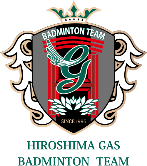 《指導者講習会》（講義）大会議室 　　９：３０～ １２：００（実技）大アリーナ １３：００～ １６：００現在指導をしている人、これから指導者になる人、指導に興味がある人、どなたでも参加可能です。※本講習会は公認コーチ１・コーチ２資格更新研修会としての受講が可能です。（有料）更新研修会として参加の場合は、広島県バドミントン協会HP掲載の開催要項を読み、所定の申込書式でお申込みください。《バドミントン講習会》 大アリーナ　  ９：３０～１６：００（定員160名） 小・中・高校生対象のバドミントン講習会各自、ラケット・屋内シューズ・飲料・昼食をご持参ください。お車でお越しの際は、地下駐車場または近隣のコインパーキングをご利用ください。送迎のためのロータリーでの長時間待機は絶対にしないでください。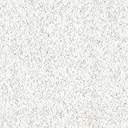 令和５年度 指導者講習会・バドミントン講習会　参加申込書各団体でとりまとめ、メールまたは郵送で下記事務局までお申込みください。団体名　　　　　　　　　　　　　　　 　　　  （クラブ名・学校名）　　　　　　　　　　　　　　　　　　　　　　　　 団体区分（ ジュニアクラブ・中学・高校・その他　）申込代表者　　　　　　　　　　　　　　　　携帯番号　　　　　　　　　　　　　　　　　　　　《指導者講習会》　　　《バドミントン講習会》 ※1団体につき10名まで※運動できる服装でラケット・屋内シューズ・飲料・昼食をご持参ください。※講習会に参加されない引率者・保護者は、観覧席で見学いただけます。　　広島県バドミントン協会事務局Mail　hirobad@hi.enjoy.ne.jpTEL  082-275-6878№申込者氏名性別年齢指導歴指導資格の取得希望１男・女約　　　年有・無2男・女約　　　年有・無3男・女約　　　年有・無4男・女約　　　年有・無5男・女約　　　年有・無№申込者氏名性別年齢学年競技歴１男・女　年生約　　　　年2男・女　年生約　　　　年3男・女　年生約　　　　年4男・女　年生約　　　　年5男・女　年生約　　　　年6男・女　年生約　　　　年7男・女　年生約　　　　年8男・女　年生約　　　　年9男・女　年生約　　　　年10男・女　年生約　　　　年